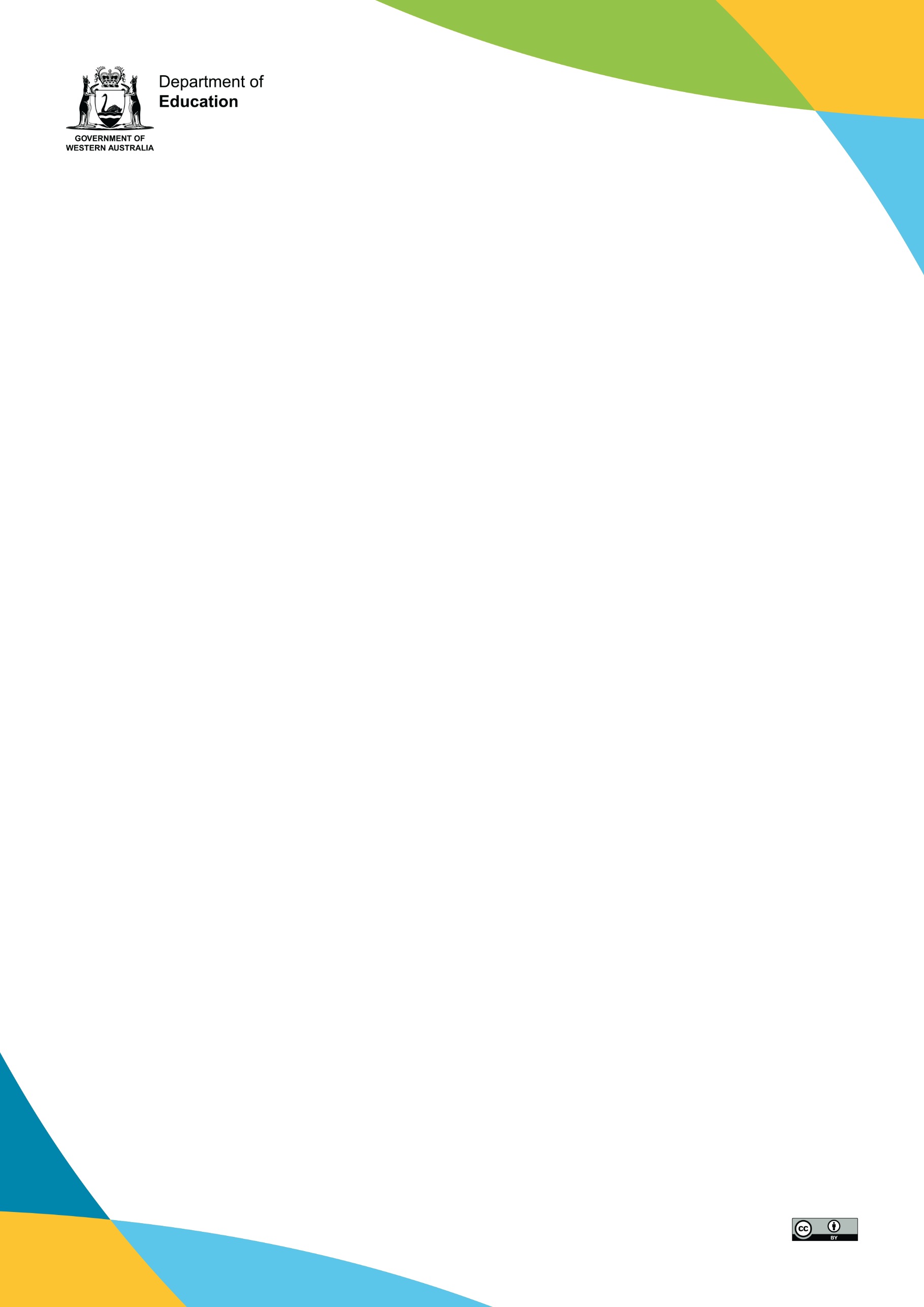 VacSwim holiday swimming programsFact sheetWhen do enrolments open?Enrolments for all programs open on Wednesday 26 July 2023.Who can be enrolled?Children aged 5 to 17 years.How do I enrol my child?The easiest way to enrol is online at education.wa.edu.au/vacswim. You can also download and complete an enrolment form from our website and mail it, to reach our office by the enrolment closing date, to:
VacSwimDepartment of Education Statewide Services Centre 33 Giles AvenuePadbury WA 6025
How much does it cost?*A family enrolment includes 3 or more children from the same address. 
Prices exclude pool entry.Who is eligible for a concession?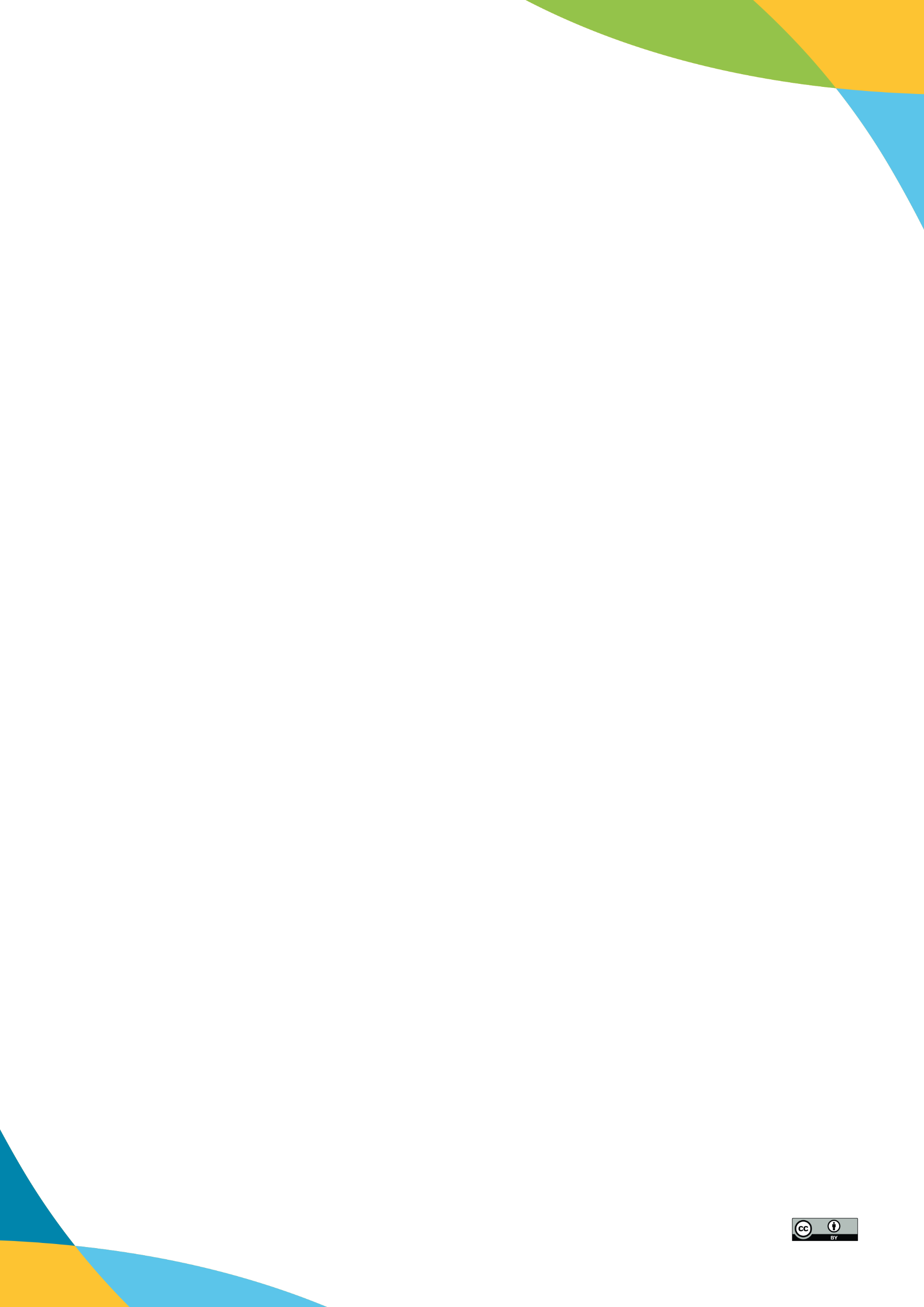 Anyone with one of the following concession cards:How do I find out more about VacSwim?W: education.wa.edu.au/swimming T: 9402 6412E: vacswim@education.wa.edu.auOctober programsWhen are the October lessons?8-day program: Wednesday 27 September to Friday 6 October 20235-day program: Monday 2 to Friday 6 October 2023When do enrolments for the October programs close?Thursday 17 August 2023.What time are the lessons?The 8-day program runs in the morning at most venues. Afternoon classes may be available at some centres – visit education.wa.edu.au/swimming for more details. The 5-day program runs in the afternoon, usually from 1 pm to 4 pm.How long are the lessons?Lessons for the 8-day program are 45 minutes.Lessons for the 5-day program are 35 minutes.2	19/07/2023January programsCan I enrol my child in the January programs now?Yes, enrolments for the January programs are open now.When are the January lessons?January program 1, Wednesday 3 January to Friday 12 January 2024.January 5-day program, Monday 8 January to Friday 12 January 2024.January program 2, Monday 15 January to Thursday 25 January 2024.When do enrolments for January lessons close?Thursday 26 October 2023.How long are the lessons?Lessons for January program 1 are 45 minutes for the 8-day program. Lessons for the January 5-day program are 35 minutes. Lessons for January program 2 are 40 minutes for the 9-day program.Country early startWhen are the lessons? Saturday 16 December to Friday 22 December 2023*.* This includes lessons on Saturday and Sunday.How long are the lessons?Lessons are 45 minutes for the 8-day program.When do enrolments close?Thursday 12 October 2023.3	19/07/2023